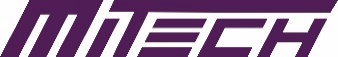 Dodatek č. 1k Servisní a materiálové smlouvě číslo 2200093. Předmět dodatku 6.  Závěrečné prohlášení a podpisy      Práva a povinnosti stran se řídí tímto dodatkem, smlouvou, k ní připojenými obchodními podmínkami a dalšími přílohami, na které se smlouva nebo obchodní podmínky odvolávají. Strany prohlašují, že se seznámily s dodatkem, smlouvou, obchodními podmínkami a dalšími přílohami, ke kterým nemají žádné výhrady a na důkaz jejich akceptace připojují osoby oprávněné za strany jednat své vlastnoruční podpisy.V Jihlavě dne				……………………………………………….	        …………………………………………………1. Odběratel1. Odběratel2. DodavatelPsychiatrická nemocnice JihlavaPsychiatrická nemocnice JihlavaMITECH s.r.o.Zapsaná v OR vedeném KS Brno. C 36179Sídlo:   Brněnská 455/54, 586 01 Jihlava  Sídlo:   Brněnská 455/54, 586 01 Jihlava  Sídlo:    Žižkova 1683/13, 586 01 JihlavaIČ:       00600601DIČ:   CZ00600601IČ: 25588265        DIČ:  CZ25588265Odpovědná osoba: MUDr. Dagmar Dvořáková -ředitelka PNJ                                              Odpovědná osoba: MUDr. Dagmar Dvořáková -ředitelka PNJ                                              Odp. osoba:      Milan Trávník - jednatelKontaktní osoba:  Ing. Radek Švengr- technický náměstekKontaktní osoba:  Ing. Radek Švengr- technický náměstekKontaktní osoba:  xxxxxTel.: 567552125  Mobil:  xxxxx Tel: xxxx       Mobil: xxxxxe-mail: r.svengr@pnj.cz  e-mail: r.svengr@pnj.cz  e-mail:     ekonom@mitech.cz     Tímto dodatkem jsou změněny sazby za stranu A4. Seznam strojů je uveden v příloze č. 1/1 včetně množství kopií a výtisků na jednotlivých strojích a cen za stranu A4.     Podmínky dodatku:Platnost dodatku: 	1.7.2022				Doba trvání dodatku:	12 měsíců4. Cena za služby a platební podmínky – nová kalkulace     Tímto dodatkem jsou změněny sazby za stranu A4. Seznam strojů je uveden v příloze č. 1/1 včetně množství kopií a výtisků na jednotlivých strojích a cen za stranu A4.     Podmínky dodatku:Platnost dodatku: 	1.7.2022				Doba trvání dodatku:	12 měsíců4. Cena za služby a platební podmínky – nová kalkulace     Tímto dodatkem jsou změněny sazby za stranu A4. Seznam strojů je uveden v příloze č. 1/1 včetně množství kopií a výtisků na jednotlivých strojích a cen za stranu A4.     Podmínky dodatku:Platnost dodatku: 	1.7.2022				Doba trvání dodatku:	12 měsíců4. Cena za služby a platební podmínky – nová kalkulace     Tímto dodatkem jsou změněny sazby za stranu A4. Seznam strojů je uveden v příloze č. 1/1 včetně množství kopií a výtisků na jednotlivých strojích a cen za stranu A4.     Podmínky dodatku:Platnost dodatku: 	1.7.2022				Doba trvání dodatku:	12 měsíců4. Cena za služby a platební podmínky – nová kalkulace     Tímto dodatkem jsou změněny sazby za stranu A4. Seznam strojů je uveden v příloze č. 1/1 včetně množství kopií a výtisků na jednotlivých strojích a cen za stranu A4.     Podmínky dodatku:Platnost dodatku: 	1.7.2022				Doba trvání dodatku:	12 měsíců4. Cena za služby a platební podmínky – nová kalkulacePoložkaMěsíční počet stran A4Měsíční počet stran A4Sazba za stranuČástka Kč bez DPH Černobílá strana A45 0005 0000,492 450,00 Černobílá strana A41 0001 0000,69690,00 Barevná strana A41 5001 5001,592 385,00 Způsob platby:   Platba bankovním převodem na                                základě vystavené faktury Splatnost jednorázových plateb:    10 dnů                                                           Způsob platby:   Platba bankovním převodem na                                základě vystavené faktury Splatnost jednorázových plateb:    10 dnů                                                           Měsíční poplatek za výše uvedený počet stran Měsíční poplatek za výše uvedený počet stran5 525,00 Způsob platby:   Platba bankovním převodem na                                základě vystavené faktury Splatnost jednorázových plateb:    10 dnů                                                           Způsob platby:   Platba bankovním převodem na                                základě vystavené faktury Splatnost jednorázových plateb:    10 dnů                                                           Úhrada cestovních nákladů technika Úhrada cestovních nákladů technika200,00  Způsob platby:   Platba bankovním převodem na                                základě vystavené faktury Splatnost jednorázových plateb:    10 dnů                                                           Způsob platby:   Platba bankovním převodem na                                základě vystavené faktury Splatnost jednorázových plateb:    10 dnů                                                           Cena bez DPH celkem                                                                 Cena bez DPH celkem                                                                5 725,00Všechny uvedené ceny na smlouvě jsou v Kč bez DPH, není-li uvedeno jinak. Odběratel je povinen zaplatit k cenám rovněž DPH v aktuální platné sazbě.5.  Zvláštní ujednání1/ Smluvní strany konstatují, že ke změně závazkového vztahu dochází během trvání smlouvy a za podmínek ustanovení § 222 zákona č. 134/2016 Sb., o zadávání veřejných zakázek, když tímto dodatkem nedochází ke změně ekonomické rovnováhy závazku ze smlouvy, nedochází ke změně povahy veřejné zakázky, nedochází k rozšíření rozsahu plnění veřejné zakázky ani se nemění původní zadávací podmínky ve smyslu uvedeného ustanovení zákona. Změny provedené tímto dodatkem jsou iniciovány ze strany dodavatele na základě vyhlášeného nouzového stavu a s tím spojeným nárůstem cen (především energií), přičemž jsou respektovány zákonné limity pro cenový nárůst, jakož i hodnota změny (závazku). Do nového cenového ujednání je promítnuto taktéž navýšení ceny v důsledku inflace, a to v souladu s původně sjednanou inflační doložkou.   2/ Ostatní ustanovení výše uvedené smlouvy se nemění.Všechny uvedené ceny na smlouvě jsou v Kč bez DPH, není-li uvedeno jinak. Odběratel je povinen zaplatit k cenám rovněž DPH v aktuální platné sazbě.5.  Zvláštní ujednání1/ Smluvní strany konstatují, že ke změně závazkového vztahu dochází během trvání smlouvy a za podmínek ustanovení § 222 zákona č. 134/2016 Sb., o zadávání veřejných zakázek, když tímto dodatkem nedochází ke změně ekonomické rovnováhy závazku ze smlouvy, nedochází ke změně povahy veřejné zakázky, nedochází k rozšíření rozsahu plnění veřejné zakázky ani se nemění původní zadávací podmínky ve smyslu uvedeného ustanovení zákona. Změny provedené tímto dodatkem jsou iniciovány ze strany dodavatele na základě vyhlášeného nouzového stavu a s tím spojeným nárůstem cen (především energií), přičemž jsou respektovány zákonné limity pro cenový nárůst, jakož i hodnota změny (závazku). Do nového cenového ujednání je promítnuto taktéž navýšení ceny v důsledku inflace, a to v souladu s původně sjednanou inflační doložkou.   2/ Ostatní ustanovení výše uvedené smlouvy se nemění.Všechny uvedené ceny na smlouvě jsou v Kč bez DPH, není-li uvedeno jinak. Odběratel je povinen zaplatit k cenám rovněž DPH v aktuální platné sazbě.5.  Zvláštní ujednání1/ Smluvní strany konstatují, že ke změně závazkového vztahu dochází během trvání smlouvy a za podmínek ustanovení § 222 zákona č. 134/2016 Sb., o zadávání veřejných zakázek, když tímto dodatkem nedochází ke změně ekonomické rovnováhy závazku ze smlouvy, nedochází ke změně povahy veřejné zakázky, nedochází k rozšíření rozsahu plnění veřejné zakázky ani se nemění původní zadávací podmínky ve smyslu uvedeného ustanovení zákona. Změny provedené tímto dodatkem jsou iniciovány ze strany dodavatele na základě vyhlášeného nouzového stavu a s tím spojeným nárůstem cen (především energií), přičemž jsou respektovány zákonné limity pro cenový nárůst, jakož i hodnota změny (závazku). Do nového cenového ujednání je promítnuto taktéž navýšení ceny v důsledku inflace, a to v souladu s původně sjednanou inflační doložkou.   2/ Ostatní ustanovení výše uvedené smlouvy se nemění.Všechny uvedené ceny na smlouvě jsou v Kč bez DPH, není-li uvedeno jinak. Odběratel je povinen zaplatit k cenám rovněž DPH v aktuální platné sazbě.5.  Zvláštní ujednání1/ Smluvní strany konstatují, že ke změně závazkového vztahu dochází během trvání smlouvy a za podmínek ustanovení § 222 zákona č. 134/2016 Sb., o zadávání veřejných zakázek, když tímto dodatkem nedochází ke změně ekonomické rovnováhy závazku ze smlouvy, nedochází ke změně povahy veřejné zakázky, nedochází k rozšíření rozsahu plnění veřejné zakázky ani se nemění původní zadávací podmínky ve smyslu uvedeného ustanovení zákona. Změny provedené tímto dodatkem jsou iniciovány ze strany dodavatele na základě vyhlášeného nouzového stavu a s tím spojeným nárůstem cen (především energií), přičemž jsou respektovány zákonné limity pro cenový nárůst, jakož i hodnota změny (závazku). Do nového cenového ujednání je promítnuto taktéž navýšení ceny v důsledku inflace, a to v souladu s původně sjednanou inflační doložkou.   2/ Ostatní ustanovení výše uvedené smlouvy se nemění.Všechny uvedené ceny na smlouvě jsou v Kč bez DPH, není-li uvedeno jinak. Odběratel je povinen zaplatit k cenám rovněž DPH v aktuální platné sazbě.5.  Zvláštní ujednání1/ Smluvní strany konstatují, že ke změně závazkového vztahu dochází během trvání smlouvy a za podmínek ustanovení § 222 zákona č. 134/2016 Sb., o zadávání veřejných zakázek, když tímto dodatkem nedochází ke změně ekonomické rovnováhy závazku ze smlouvy, nedochází ke změně povahy veřejné zakázky, nedochází k rozšíření rozsahu plnění veřejné zakázky ani se nemění původní zadávací podmínky ve smyslu uvedeného ustanovení zákona. Změny provedené tímto dodatkem jsou iniciovány ze strany dodavatele na základě vyhlášeného nouzového stavu a s tím spojeným nárůstem cen (především energií), přičemž jsou respektovány zákonné limity pro cenový nárůst, jakož i hodnota změny (závazku). Do nového cenového ujednání je promítnuto taktéž navýšení ceny v důsledku inflace, a to v souladu s původně sjednanou inflační doložkou.   2/ Ostatní ustanovení výše uvedené smlouvy se nemění.